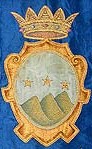 COMUNE DI MONTELLAProvincia di AvellinoOGGETTO: Richiesta agevolazione  utenze domestiche per riduzione TARI 2021- Emergenza COVID-19Il/La sottoscritto/aPRESENTArichiesta di agevolazione per riduzione TARI 2021 e DICHIARAsotto la propria responsabilità, consapevole delle sanzioni penali, nel caso di dichiarazioni non veritiere, di formazione o uso di atti falsi, richiamate dall’art. 76 del D.P.R. n. 445 del 28/12/2000:Che il valore ISEE ordinario in corso di validità è pari a: _____________________________Il/La sottoscritto/a inoltre DICHIARA:di essere in regola con i pagamenti della TARI e non avere provvedimenti di accertamento in corso;di essere a conoscenza che la presente istanza costituisce dichiarazione sostitutiva di atto di notorietà ai sensi degli articoli 38 e 47 del DPR n. 445/2000 e S.M.I;di essere a conoscenza che su quanto dichiarato potranno essere effettuati controlli di veridicità;di essere informato, ai sensi del regolamento UE 2016/679, che i dati personali raccolti saranno trattati, anche con strumenti informatici, esclusivamente nell’ambito del procedimento per il quale la presente dichiarazione viene resa;di allegare alla presente domanda copia dei seguenti documenti:- carta identità- copia ISEE ordinario in corso di validità.Montella, ________________________									                     In fede                                                                                                                                ________________________CognomeCognomeNomeNomeNato/a il aResidente avia/P.zzaTel./Cell.e-mailCodice fiscaleCodice fiscale